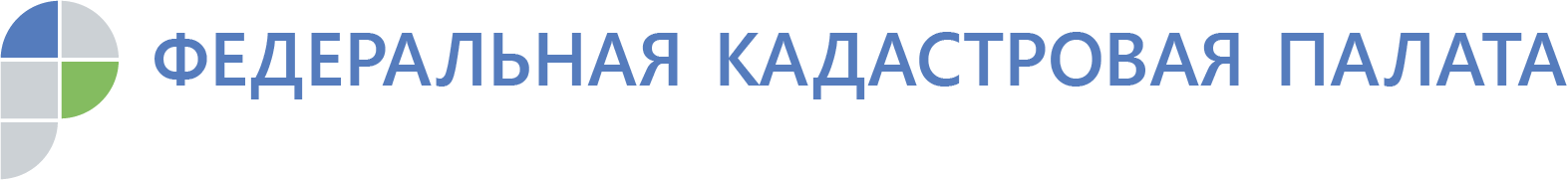 Оформить собственность в любом регионе, независимо от места жительстваВозможность оформлять недвижимость по экстерриториальному принципу у жителей России появилась в 2017 году с вступлением в силу закона «О государственной регистрации недвижимости». Это значит, что регистрация прав, сделок, ограничений и обременений проводится по месту нахождения объекта недвижимости, но на основании электронных документов, созданных по месту подачи бумажных документов. «Иными словами, жителю Ханты-Мансийска совершенно не обязательно ехать в Краснодарский край, чтобы оформить полученный в наследство домик у моря. Он может подать необходимые для проведения кадастрового учета и госрегистрации права документы в регионе постоянного проживания», говорит заместитель директора - начальник регионального отделения Кадастровой палаты по Уральскому федеральному округу Засыпкин ЭдуардУчетно-регистрационные действия по экстерриториальному принципу проводятся в те же сроки, что и обычно: это пять рабочих дней – для кадастрового учета, семь – для регистрации права собственности. Одновременная процедура кадастрового учета и регистрации прав занимает всего десять рабочих дней.Кадастровая палата по Уральскому федеральному округу